Supplementary materials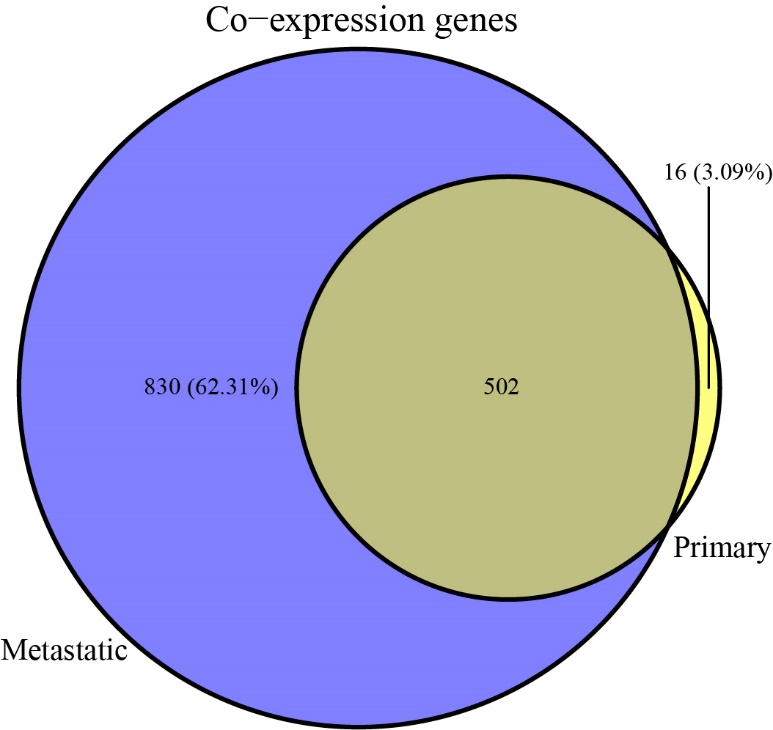 Supplementary figure 1 Comparison of primary and metastatic co-expression genes. 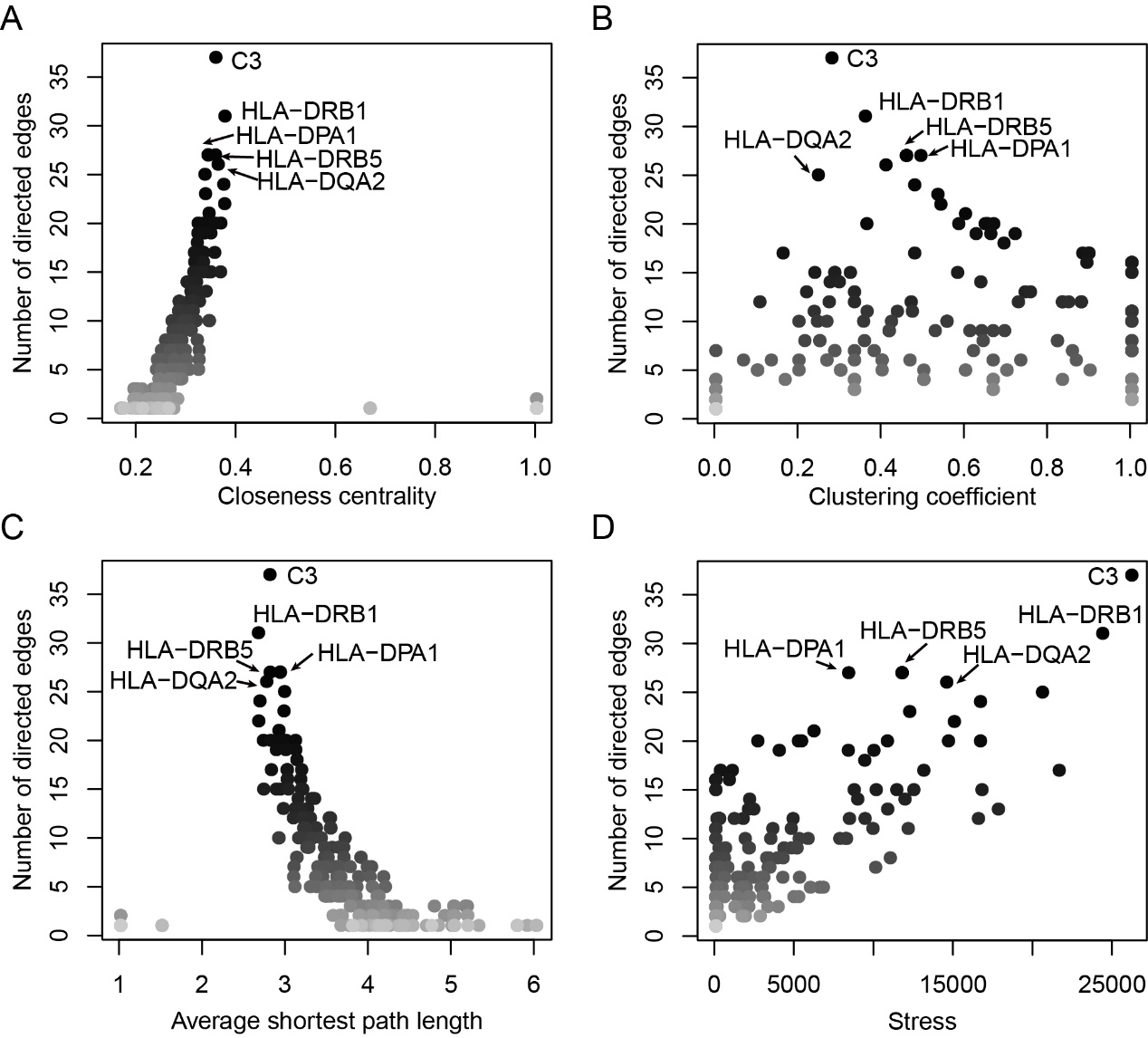 Supplementary figure 2 Four topological parameters of the PPI network, closeness centrality (A), clustering efficiency (B), average shortest path length (C) and stress (D).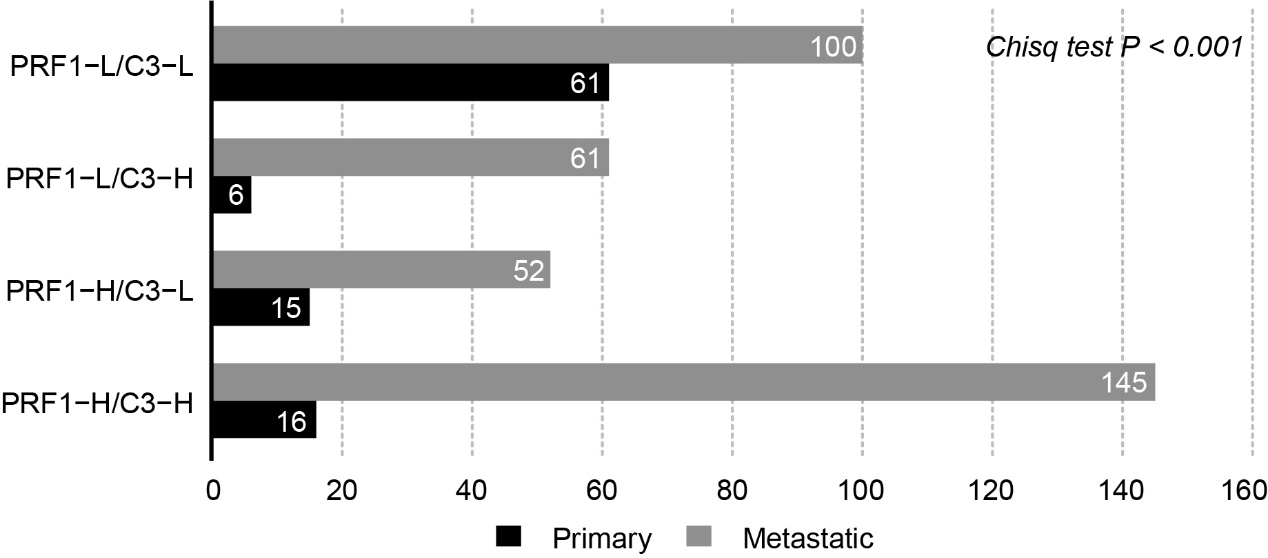 Supplementary figure 3 The primary and metastatic samples in four SKCM groups determined by the expressions of PRF1 and C3. The numbers of each group were showed in the corresponding bars. 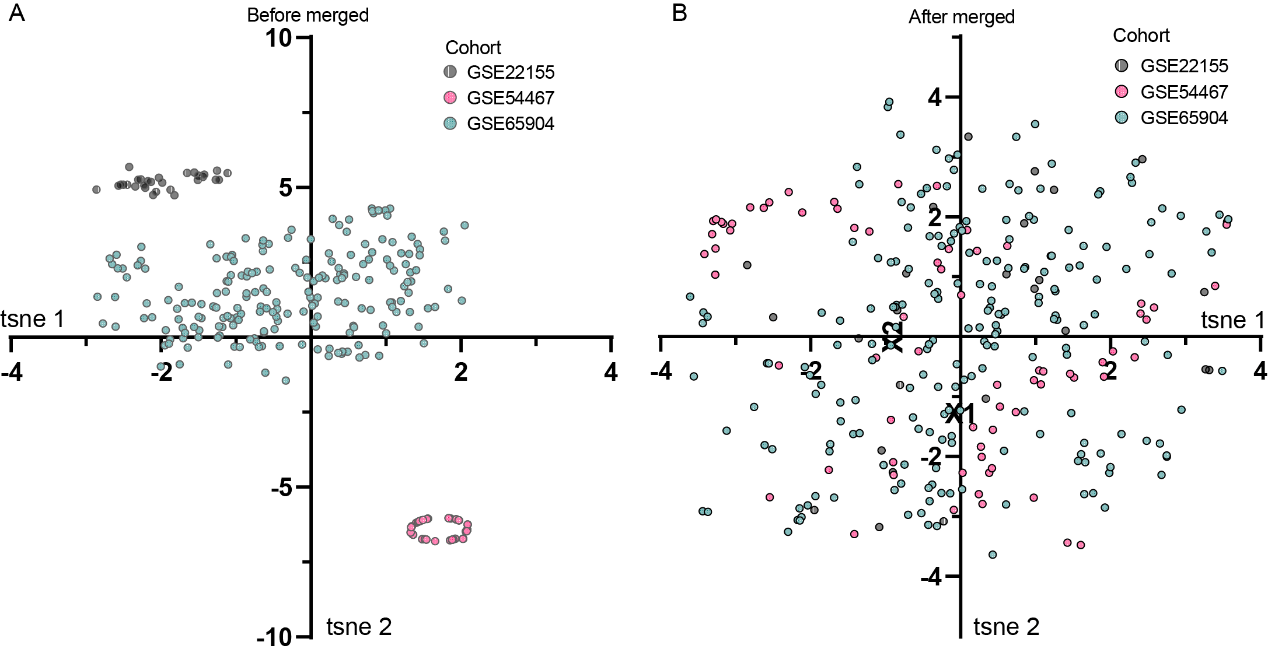 Supplementary figure 4 T-sne algorithm showed the samples of three datasets before (A) and after merging (B) using the Z-score method. 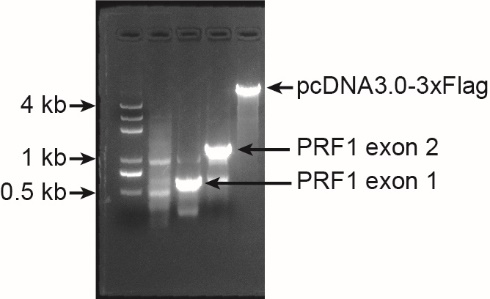 Supplementary figure 5 Agarose gel electrophoresis for the three fragments, pcDNA3.0-3xFlag, PRF1 exon1 and PRF1 exon2. The sizes of exon1, exon2 and pcDNA3.0-3xFlag were 519 and 1149, and 5484 bp, respectively. DNA ladder was shown in the left-side.  Supplementary table 1 Patient features of the TCGA SKCMs.Supplementary table 2 Primers used for PRF1 amplification.Supplementary table 3 Primers used for quantitative PCR.Supplementary table 4 Co-expression genes identified in primary and metastatic SKCMs.Supplementary table 5. Relative expressions of PRF1 and C3 in three treatment groups (Each treatment repeats three times).Patient featurePrimary (n, %)Metastatic (n, %)P valueEvent (OS, days)< 0.001alive70 (455.5)166 (1931.5)dead28 (440.0)192 (1337.0)Gender0.55Male58 (20.42%)226 (79.58%)Female40 (23.26%)132 (76.74%)Stage< 0.001I2 (2.44%)80 (97.56%)II62 (45.59%)74 (54.41%)III27 (15.88%)143 (84.12%)IV3 (13.04%)20 (86.96%)Na4 (8.89%)41 (91.11%)PrimerSequence (5’->3’)LengthPRF1-1F (exon 1)GGATGACGATGACAAGGAATTCATGGCAGCCCGTCTGC519 bpPRF1-1R (exon 1)GTGTGATGGATATCTGCAGTCACCACACGGCCCCACTC519 bpPRF1-2F (exon 2)GTGGAGTGCCGCTTCTACAGTTTCCATGTGGTACACACTC1149 bpPRF1-1R (exon 2)GAGTGTGTACCACATGGAAACTGTAGAAGCGGCACTCCAC1149 bpPrimerSequence (5’->3’)GAPDH -qFGGACTCATGACCACAGTCCAGAPDH -qRTCAGCTCAGGGATGACCTTGPRF1 -qFGTCTGGGATCAGGACTCTGGPRF1 -qRGGCCATGATTCAGGTTGCATComplement C3 -qFAAGCCCAACCTCAGCTACATComplement C3 -qRCAACCATGCTCTCGGTGAAGCategory of co-expression genesGene SymbolPrimary specific LINC00861, RP11-23J18.1, TIMD4, PRDM8, PARP15, TMEM156, CCR7, SELL, HLA-DOB, CCND2, TNFRSF8, GP1BA, IFI27, LILRA4, POU2F2, SLAMF1Metastatic specific LRRC25, ANKRD22, PSTPIP2, STX11, SMCO4, GBP1, ZMYND15, HLA-DMA, SECTM1, FCGR3A, TRAV24, PLA2G2D, GALM, ADAP2, TRAV12-3, NR1H3, CD300A, RP11-222K16.2, VAMP5, CTB-41I6.2, HLA-DPA1, TOMM20P2, CXCL10, RP11-848P1.3, TRBV10-3, TNFSF10, HLA-DRB1, CYBA, HLA-DQA1, LYN, TMEM176B, SRGN, FLVCR2, C3AR1, TRAV6, NOD2, PRR5L, SLC29A3, IL18, ACP2, SLC43A2, TMEM176A, PRKCH, LCP2, CIITA, TRBV13, UCP2, MS4A4A, GBP2, MPP1, CTA-384D8.35, CLEC12A, SIGLEC10, HLA-DQB1, CLEC10A, C2, LCP1, FCN1, DRAM1, SQRDL, RP11-93B14.9, C1S, TRAV8-1, MAFB, PIM1, PRDM1, NLRC4, CSF1R, CTSC, ATF5, FTL, TMEM37, C1R, CYBB, IDO1, FYB, MNDA, SLCO2B1, GNA15, IRF2, GBP1P1, C10orf54, RHOG, SERPING1, TRAV13-2, BTN3A3, CARD9, LILRB5, IKBKE, RAB20, GLIPR2, MFNG, SOD2, RP11-93B14.10, CXCL11, FOLR2, ACRBP, CEBPA, P2RY13, TRBV5-1, SAMHD1, TRBV5-4, NMI, GGTA1P, DEF6, HLA-DRB5, TRIM22, RILPL2, FPR1, LIPA, NUB1, SLC15A3, EVL, RN7SL138P, ITGAX, PLEKHO1, RIPK3, SLAMF7, PAOX, SCPEP1, CRYBB1, TRIM14, TRBV12-4, PLEKHF1, REC8, DOCK8, FERMT3, VOPP1, PPM1M, GPR68, RELB, RASSF4, GCNT1, GLUL, RGS18, MYD88, CD163, IL2RA, CD68, IGHGP, ITGAM, CD274, TRPM2, PDCD1LG2, STXBP2, RP11-289I10.2, HSD11B1, SAMD9L, DOK3, NECAP2, THEMIS2, NAAA, CCR2, NPL, NFKBIA, CD209, ZNF831, BCL3, TRBV5-6, GRB2, MZB1, HLA-A, SYNGR2, FLT3LG, ITGAE, FBP1, IGHV3-33, APOBEC3F, IGLC2, ACE, ZNF385A, PIM2, CSF2RB, CD40, CLEC2D, C10orf128, CFLAR, MSR1, MYO7A, GNAI2, DGKZ, DYSF, EOMES, FTLP2, TTC7A, DHRS9, PML, RP11-44K6.2, CORO7, KLRG1, GPR84, CSF1, EFHD2, BTN3A1, RP11-25K19.1, DENND2D, MARCH1, FCGRT, C1orf54, GBP3, RASGEF1B, VAMP8, HLA-DPB2, MOB3A, P2RY14, IGHG2, CLIC3, ELF4, DERL3, RP1-102E24.10, NUAK2, PPP1R16B, CCDC64, KCNK6, IGLV1-47, ADRBK1, NBEAL2, TMEM106A, ASPHD2, RNF166, FTLP3, ICAM1, GZMM, P2RX1, LBH, ARID5A, IL10RB, MIR155HG, CASP10, HLA-DOA, FAM78A, TRBV30, CD101, LIMD2, MAX, C17orf59, APOC1, TCIRG1, HLA-S, RP11-750H9.5, BCL11B, ABCG1, SUSD3, IGHV3-41, CTD-2376I4.2, FNBP1, ADCY7, SLC46A3, KCNJ5, SLC9A9, CYLD, GM2A, RPS6KA1, MRC1, TRAV23DV6, CDC42SE2, MMP25, NFKB2, CD97, TRAV41, FAM110A, HNRNPA1P21, GATA3, IGHG3, RASGRP4, IGLV1-40, IGHG1, CLEC4A, ADAP1, ATG7, RAB42, CXCL12, TLR7, GPSM3, GLRX, TMSB4XP4, RAB8A, SIPA1, TSPAN32, C11orf21, RGS19, ADORA3, SUSD6, PLD3, MFSD7, APOBEC3C, PSMB8-AS1, TMSB4XP1, GPX1, ADAMDEC1, PTGES3P1, RNASE2, IGLV1-41, FKBP15, TCAF2, ORMDL3, MS4A7, UNC93B1, SUCNR1, PLCB2, SLC8B1, B3GNT8, SFMBT2, OGFR, LGALS2, VMO1, Y_RNA, MVP, ST8SIA4, SLC2A5, DENND3, ZNF267, ZNFX1, RP11-264I13.2, CTSH, ASB2, ST6GALNAC4, C17orf62, TIFA, TFEB, TXNDC11, ARAP2, ATP2A3, CFD, CNN2, IGKV1-6, GCHFR, MOB3C, NLRP3, DTX2, OSTF1, IGKV1-9, ARRDC1, IGLV2-14, CD1D, TCN2, TRBV6-6, CHST12, CHST15, EHD1, ARHGAP4, MB21D1, CD33, VCAM1, ARHGEF1, IGKV1-16, BTN3A2, JSRP1, ALOX5AP, CMAHP, TOR2A, UNC13D, GPR125, SLC2A6, CD28, MARCO, SLC6A12, RBM47, RP11-1334A24.6, DYNLT1, TGFB1, LY75, XRN1, IGHD3-16, RARRES2, MAPK13, TUBA4A, TNIP1, MAN2B1, B3GALT4, PRR13, IGKV1-12, MBD2, IGHV3-48, ZDHHC18, RP11-34P13.16, IGHV4-55, NUDT18, KLRB1, GSTK1, UBE2D1, HLA-DRB9, SCARF1, PARP10, SLC25A28, EGFL6, CAPZB, SLC31A2, MGAT4A, HLA-U, RP11-34P13.15, NUBP1, IGHD1-1, FLI1, APOE, AMPD3, IGHV1-2, RP11-294C11.2, UBE2F, SH3BP2, SLC9A3R1, CYTH1, HLA-DQA2, ALOX5, IGLV1-51, HVCN1, GSDMD, ADA, IRF3, CASP4, TWF2, PREX1, MICB, IFIH1, PHF11, STAT2, RNU4-62P, RP11-1166P10.8, TMEM140, RP11-16E12.2, DAPP1, ARHGEF3, GRN, SERPINB1, IGHV4-39, IGLJ2, TNFAIP8, IRF9, IGKV1-17, COTL1, PRKD2, TPST2, TNFRSF17, CCDC28A, TNFSF13B, ICAM2, RALGDS, SLC16A13, SIDT2, TMEM51, CTSD, PNRC1, CSK, SKAP1, C3, FUCA1, TLR4, BTK, MAN1A1, CCL7, ZNF101, MAP3K14, ATHL1, CALCOCO2, IGHV7-40, STX4, ACVRL1, GGT5, FAM46C, NPC2, LYL1, SH3BP1, RAB4B, C15orf48, PARP11, RASGEF1A, RP11-876N24.5, SHKBP1, RLTPR, ZDHHC9, BATF3, OAZ1, ERAP1, FKBP11, RP11-876N24.3, NLE1, LACC1, SLC38A5, C14orf159, FAM168B, IGLV1-44, ACTB, C1RL, IGHD6-25, CCL2, IGHD3-22, RARRES1, PECAM1, IGLV2-8, FUOM, MYCL, SLC40A1, FRAT1, FCHO1, HPSE, BTG2, SMAP2, IGLC3, SPATA13, SERPINB9P1, AC246787.5, SYK, IGHV3-23, MOB1A, AQP9, EHBP1L1, PRKCB, CST3, PODN, RP11-848P1.2, EIF4E3, ID2, IGKV1-8, NFKBIE, FAS, IGHV4-59, FMO2, OAS2, HTRA3, LINC01232, SOCS7, RP13-977J11.2, HLA-J, PLEKHO2, ELL, CMIP, PSAP, GADD45B, GRAP2, RTP4, RBCK1, GRIPAP1, RRN3P2, KIAA1551, PTPN18, CASS4, LPXN, ALKBH2, RILP, WNT10A, CNOT6L, NFKBID, IGKV3D-11, IGKC, CTSZ, ARPC2, KCTD15, IGLC6, CTD-2020K17.1, RP11-661A12.5, TLR2, HLA-DQB1-AS1, PRR13P5, KIAA0513, LITAF, IGLV2-11, HS3ST2, RFX5, ACP5, RP11-452I5.2, GADD45G, TINF2, ST6GALNAC6, ABHD3, IGHD3-3, DNPEP, IFITM1, XAF1, EAF2, TBXAS1, TMSB10, CYB5R4, SCAMP2, ELMO1, IGLJ1, CNDP2, IL15, FYN, AC104699.1, AKAP1, HID1, TOR3A, TRERF1, IGHV1-18, FAM49B, CMTM4, FAM107B, POU2AF1, ALDH2, ACSL5, GPX1P1, BIRC3, BCL2L11, IGKV3-20, IGLL5, PFN1, KCTD3, PLCG2, TRAF2, GCSH, GNG12, INPP5A, RFTN1, ALPK1, SP100, ABRACL, MIR8071-2, POMT2, TMEM86A, SIDT1, DDX60, CISH, PIK3IP1, CHST10, ZNF778, IL17RA, CCM2, LHFPL1, TEP1, TRBV24-1, TSPAN33, BLNK, CC2D2A, ZNF438, TMEM119, NADK, TLR5, CASP8, TM6SF1, CYP2S1, FTH1, C5AR1, IMPDH2, PDE6B, SH3BGRL3, RHEBL1, LASP1, MKNK1, BASP1, IRS2, IGHV3-30, WDR35, B4GALT2, EVI2A, EI24, FAM117A, NCKAP1, FGD6, DDHD1, TMEM241, DNM2, PIK3CG, RSPO3, PNOC, MR1, NCEH1, CASP7, ENSG00000271375.1, IGKV1-5, AC246787.3, IGLV1-50, IL1RN, MIR4645, DNASE2, SMPDL3A, PTPRE, TOMM20, RNF19B, UCK2, MAST3, GPATCH4, SLC25A45, RNF144A, IFNAR2, IL3RA, PLA2G12A, SLFN5, ARHGAP17, RP11-134L10.1, ADAM8, ANKRD13B, SHISA5, AKR1A1, SLFN13, TBC1D2B, ZC3H12A, AP1B1, ISCU, LINC00665, GGT1, GSDMB, PLCL2, STAB1, IFITM3, SLC39A10, AC246787.1, PAICS, RHBDF2, TRIM59, WDR12, CHFR, SYNGR3, WIPF1, NPM3, PNKD, IGHA1, BHLHA15, FKBP7, VASP, CAMK1D, CAMSAP2, ARSA, SPRED2, TGM2, LINC01150, SYTL1, MMP19, POFUT1, DOCK11, TNPO2, TMSB4XP8, POLD2, PTPLAD2, C4B, IGHV3-71, PSMA3, RP3-508I15.20, PRKCQ-AS1, MAF, C14orf79, ARPC3, SAT1, AMMECR1L, TEAD1, FBXL2, CTBP2, CXorf38, IGHV3-62, LRPPRC, MIR621, CCDC109B, TCTN3, IGHJ3P, C19orf26, GFOD2, RRP15, C19orf44, ZNF112, EXTL2, TNFAIP3, TFAP4, MFSD1, FBXW8, PACRGL, GNG12-AS1, LINC00324, ATG16L2, CEP89, ZMYM6NB, AGAP1, CSNK1E, ZCCHC14, SSR4, MRPL45, URB1, MECR, BPHL, ZFYVE9, MIR4537, FBXW9, CCT6A, P2RY12, TRADD, LAMP3, PLA1A, MAT2B, IL4R, IGHV3-35, STK17B, ELP2, SOGA1, IGKV3OR2-268, ZNRF2, hsa-mir-4538, IGHV3-52, HLA-DPA3, AC093162.5, HERPUD1, MARCH2, ZSCAN20, NUGGC, IARS2, IKBKG, RP11-10L12.4, ATRN, SETMAR, SLC25A15, POGK, ALDH16A1, MORN4, FAM49A, ZNF584, CYP27A1, IGKV1-27, AC246787.4, CTD-2521M24.9, HOPX, TWISTNB, SLC25A35, ZNF710, USF1, ACACA, RIN3, WIZ, FGL2, DSE, CMPK2, SLC25A3, ZNF74, CCL18, CFAP97, EID3, IGKV3-11, RP11-353N4.6, RP11-395G23.3, GBGT1, LARS, TANC1, ATP6V0E1, TRMT5Shared by bothLAG3, NKG7, CXCR6, CCL4, CCL5, PDCD1, CD8B, TBX21, CD8A, C1QC, C1QA, GZMH, CD7, C1QB, CXCR3, CTSW, IL2RB, SIRPG, HAVCR2, DOK2, HCST, IL12RB1, TMEM150B, MYO1F, IRF1, JAKMIP1, FASLG, SLA2, KIR2DL4, GZMA, TYROBP, GBP5, AC092580.4, TRAV19, GCH1, P2RY6, IFNG, PSMB10, TNFRSF1B, TRGV10, USP30-AS1, FAM26F, SLAMF8, GNGT2, TRGC2, ITGB2, SIGLEC1, CCL4L1, TIGIT, CCL3, CXCR2P1, AC133644.2, GZMB, ASCL2, ABI3, CD2, CCR5, FCGR1A, NFAM1, CD27, CRTAM, TRAV14DV4, SLC7A7, SPI1, FCRL6, RARRES3, IL32, APOL3, ZBED2, PILRA, IL4I1, PSTPIP1, SH2D2A, AOAH, HK3, CCRL2, TRBV9, ITGAL, HCK, SLA, LILRB2, ITGB7, AIF1, GPR171, AKAP5, SIGLEC9, TRAC, PSMB9, SIRPB1, CECR1, LILRB4, STAC3, CXCL9, FTH1P22, CD300LF, CD74, RP11-493L12.5, LILRB3, RP11-291B21.2, GZMK, LILRA6, CD38, IL10RA, TAPBPL, EBI3, BATF, UBE2L6, CTSS, LST1, TNFRSF9, PSME2, HLA-DPB1, IL2RG, TRBC2, TRAV1-2, RP11-598F7.3, TLR8, LSP1, LGALS9, UBASH3A, TRBV7-9, CD86, XCL2, PLEK, AC011899.9, TNFAIP2, SIGLEC7, CXCL16, LAIR1, C19orf38, PTAFR, NAGK, APOBEC3H, UBD, CYTH4, SELPLG, CD3D, SEMA4A, CD3E, TRAV4, ETV7, TRAV5, PSME1, NCF2, TRBV7-6, XCL1, APOL1, TAP1, CD4, SH2D1A, PCED1B, GIMAP4, NLRC5, TRAFD1, SYTL3, GIMAP6, IL15RA, AP002954.4, ARRB2, OR2I1P, TRAV17, CCL8, NCF4, CSF3R, PSME2P2, MYO1G, NCF1, WAS, TRBV11-2, SAMSN1, C1orf162, LCK, SPN, NCKAP1L, WARS, TRBV28, MS4A6A, HLA-DMB, CD14, LILRB1, SOWAHD, HLA-DRA, RP11-274E7.2, CD247, SIT1, IL21R, RP4-728D4.2, VAV1, STAT1, BATF2, VSIG4, CD3G, TAPBP, HLA-F, PTPN7, IGSF6, APBB1IP, PRKCQ, THEMIS, TRAV12-1, SNX20, TRAV8-6, APOL2, GBP4, IFI30, GNLY, TRAV12-2, TYMP, SOCS1, FGR, TRBV6-5, RP11-24F11.2, HLA-B, ARHGAP30, TRBV25-1, DNAJC5B, NCF1C, RP11-1094M14.8, FCGR1C, IKZF3, B2M, TRBV27, HLA-E, RASAL3, SLAMF6, TRAV29DV5, TRBV19, CD300C, TNFAIP8L2, LAPTM5, SCIMP, EPSTI1, PIK3R5, ICOS, PRAM1, CD244, TRBV4-1, LILRA5, TRGV7, IL18BP, CCL3L3, APOL6, C5orf56, GPR65, RAB37, RNF213, RP11-1094M14.5, GPR114, CLEC7A, PARVG, APOBR, TRAV8-3, TRAV13-1, HCLS1, AMICA1, SIGLEC14, SIRPB2, HAPLN3, TRIM21, CD6, CD72, TRAV21, LGMN, IFI35, CD84, CCR1, TRAV27, LAP3, HLA-C, APOL4, ARHGAP9, ZBP1, HTRA4, MPEG1, TRBJ2-1, PTPN6, PARP12, XCR1, FMNL1, ZNF683, OSCAR, TRAV8-2, NCF1B, TMSB4X, GFI1, TOX, GIMAP8, PTPN22, PSMB8, MAP4K1, FGD2, RNASE6, AKNA, CD53, APOBEC3D, BIN2, TNFRSF18, DOCK2, PTGER2, CLEC4E, TAP2, IRF5, SEMA4D, TFEC, RASGRP1, S1PR4, TRBV2, FBXO6, PTGER4, RP5-1091N2.9, RASSF5, CRIP1, RP11-47L3.1, IGFLR1, UBA7, SASH3, GIMAP1, GPR132, TRAV3, RAC2, GMIP, HLA-H, RP11-686D22.10, TRAV2, GAB3, CST7, TRAV16, TRAV26-1, FGD3, CORO1A, TRAV20, GIMAP2, APOBEC3G, ITK, TRBJ2-7, TRBV7-3, HLA-L, ICAM3, PARP14, TRBV15, HCG4P7, RNASET2, JAK3, ZBTB32, CEACAM21, DUSP2, CCDC88B, SPOCK2, TRAV9-2, GPR174, TRBJ2-3, MIAT, GIMAP7, TRIM69, C16orf54, TRAV8-4, PCED1B-AS1, SNAI3, SIGLEC8, OASL, TRDV1, RP4-647J21.1, ARL11, TRBJ2-2P, ARHGAP25, TRAT1, LY86, ZAP70, KCNA3, ARHGDIB, GMFG, HMHA1, NLRC3, TRBV29-1, ARHGAP27, STAT4, DBH-AS1, INPP5D, PSD4, MLKL, PIK3AP1, TRBJ2-4, MEI1, PRR33, PLA2G7, CCDC69, DENND1C, SEPT1, PATL2, TRG-AS1, PTPRC, TRANK1, CD5, TAGAP, DPEP2, TBC1D10C, TRBV18, ACAP1, VNN2, HLA-DQB2, HLA-K, FOXP3, ODF3B, RP11-405M12.4, EVI2B, TRBV4-2, CYTIP, CD96, FPR3, P2RY10, TRBV6-1, TREM2, LY9, SP140, PARP9, HLA-DRB6, IKZF1, HCP5, TRBV12-3, AC010518.2, PTK2B, RP11-638I2.9, DTX3L, CXorf21, PYHIN1, CD200R1, GVINP1, TRBV3-1, TRAF3IP3, RP11-325F22.2, LAX1, RP5-1028K7.2, TOX2, RCSD1, LYZ, SH2D3C, CCDC88C, SEPT6, HSH2D, DHX58, CD48, FCRL3, P2RY8, CARD11, PIK3R6, MMP25-AS1, CLECL1, LPAR5, TESPA1, CTA-384D8.36, NAPSB, RP11-326C3.2, CMKLR1, LAT2, CXCL13, MOV10, TMC8, BZRAP1-AS1, RHOH, BST2, IRF8, IGHV6-1, SP110, KLHDC7B, TRBJ2-2, TNFSF8, ANXA2R, XIRP1, AC245100.1, LLNLR-470E3.1, CFP, TRBV20-1, SP140L, TNF, GPR18, LTA, SDS, RP11-284N8.3, WDFY4, KIF21B, CD180, CD52, CD37, XXbac-BPG248L24.12, RP11-219E7.1, CTD-2023M8.1, IL10, AC006129.2, RP5-1171I10.5, IGJ, ERAP2, CD69, IRF7, AGAP2, BTLA, AC079767.4, OAS1, C1orf228, IGLV2-23, C19orf66, TRDC, ITGB2-AS1GeneControlControlControlTreatmentsTreatmentsTreatmentsTreatmentsTreatmentsTreatmentsTreatmentsTreatmentsTreatmentsGeneControlControlControlEmpty vectorEmpty vectorEmpty vectorRecombinant vector (0.1ug)Recombinant vector (0.1ug)Recombinant vector (0.1ug)Recombinant vector (1ug)Recombinant vector (1ug)Recombinant vector (1ug)C31.04831.02030.93491.16080.84120.85171.08971.01581.40472.43982.33282.7100PRF10.93860.94261.13030.93290.93751.04436.72515.97007.347226.438027.056634.0543